In the bleak mid-winter   AMNS 42   Melody: Cranham    Irregular metre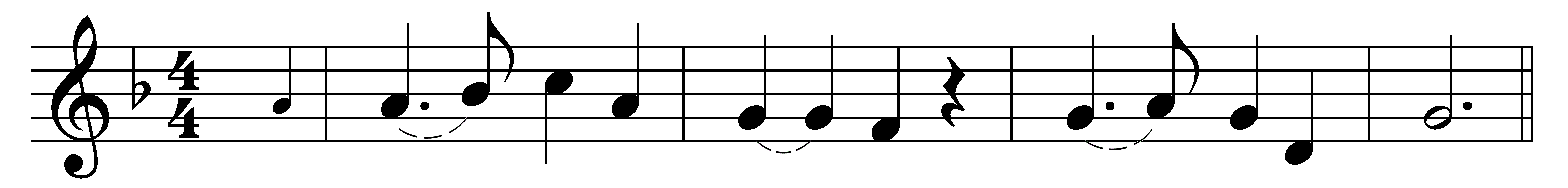 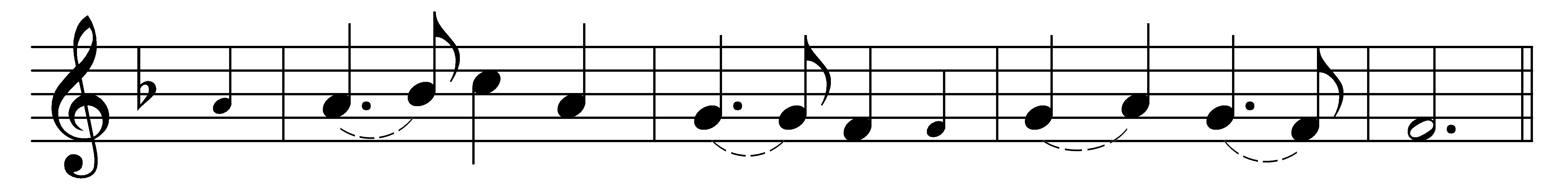 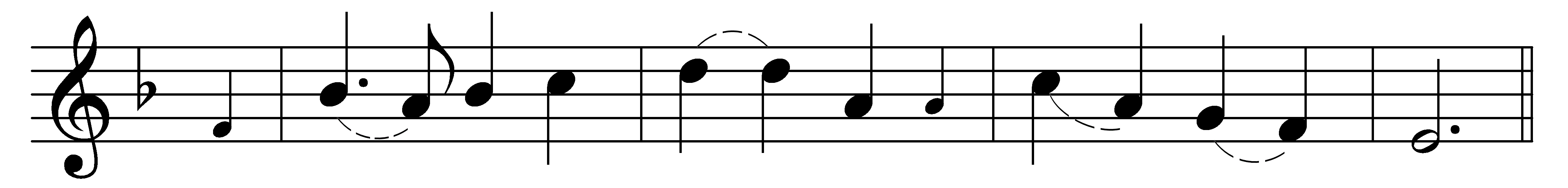 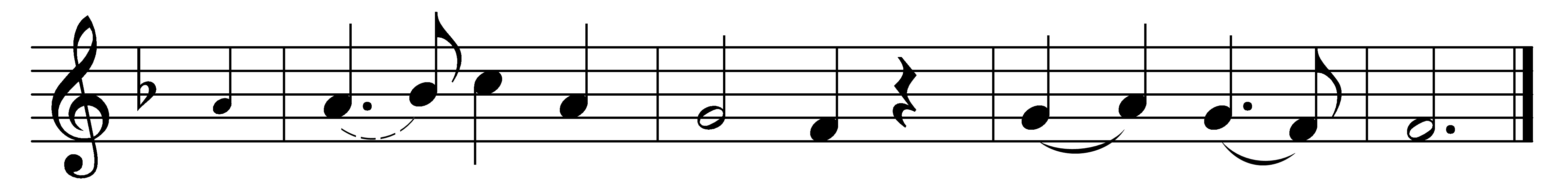 In the bleak mid-winterfrosty wind made moan,earth stood hard as iron,water like a stone:snow had fallen, snow on snow,snow on snow,in the bleak mid-winter,long ago.Our God, heaven cannot hold himnor earth sustain;heaven and earth shall flee awaywhen he comes to reign:in the bleak mid-wintera stable-place sufficedthe Lord God Almighty,Jesus Christ.Enough for him, whom cherubimworship night and day,a breastful of milkand a mangerful of hay:enough for him, whom angelsfall down before,the ox and ass and camelwhich adore.Angels and archangelsmay have gathered there,cherubim and seraphimthronged the air – but only his motherin her maiden blissworshipped the Belovèdwith a kiss.What can I give him,poor as I am?if I were a shepherdI would bring a lamb;if I were a wise manI would do my part;yet what I can I give him – give my heart.Words: Christina Georgina Rossetti (1830-1894)Music: Gustav Holst (1874-1934)